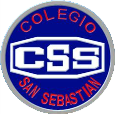   COLEGIO SAN SEBASTIAN    SANTO DOMIINGO 2078  PROFESORA: PAMELA MOYA                                                                      EVALUCION  DE  EDUCACION TECNOLOGICA                                                                             7° Año BASICO                                  Planificación y Elaboración de la Solución.Propósito:Reflexionar y evaluar la viabilidad e impacto social y ambiental de un proyecto tecnológico.Objetivo de la Unidad:Evaluar soluciones implementadas como respuesta a las necesidades de reparación, adaptación o mejora de objetos o entornos, aplicando criterios propios y técnicos.Indicadores: Identificar las características de diversos objetos o soluciones tecnológicas.Crear presentaciones expositivas donde se evidencien los procesos de un proyecto tecnológico.Comprender el impacto social de la incorporación de la tecnología en las diversas formas de comunicar información.EVALUACION:1.-  Según lo investigado previamente,  presenta un proyecto de empresa utilizando los cajones de madera de una forma innovadora con  una visión de diseño y decoración.2.- Realiza un video de 3 minutos máximo explicando tu proyecto, propuesta, uso, publico dirigido y sobre todo una maca  que lo represente.	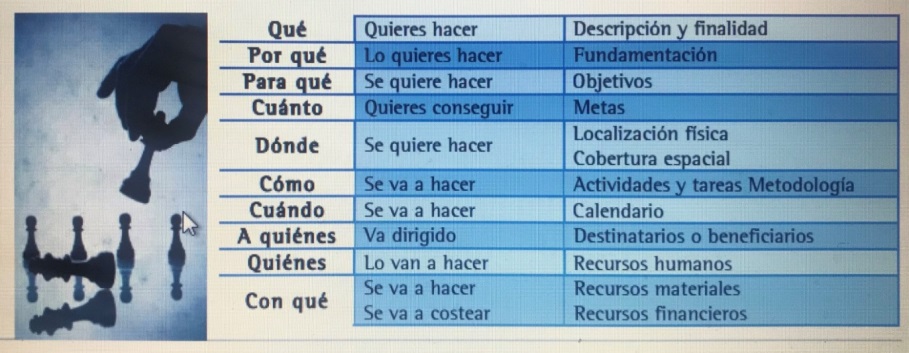                                                             PAUTA DE EVALUACION:1.- Claridad de su proyecto y conceptos creados.4 pts.2.- Presentación  y correcciones previas. 3pts.3.- Originalidad y apoyo de imagen de su producto.4pt.4.- Participación en Clases.1 pt x clase.5.-  seguridad e innovación de la presentación del proyecto.4pts.6.- Originalidad de su obra y coherencia con lo solicitado.2pts7.- Descripción de contenido.3pts.8.- Idea clara de la unidad y la evaluación.3pts.